УВАЖАЕМЫЕ КОЛЛЕГИ! 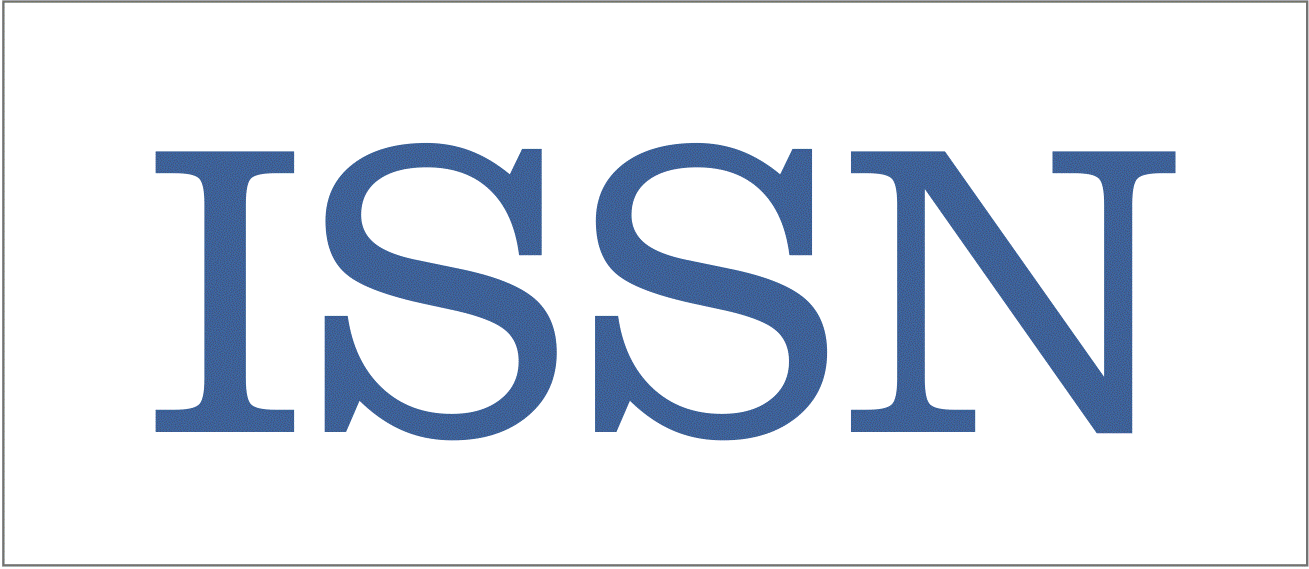 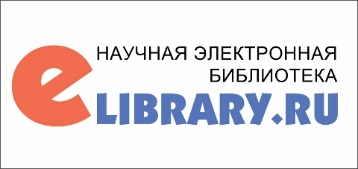 Редакция междисциплинарного научного журнала«Международный академический вестник» (ISSN 2312-5519)приглашает к участиюв Международной научно-практической конференции«АКАДЕМИЧЕСКАЯ НАУКА И ВЫСШАЯ ШКОЛА:СТРАТЕГИИ И ТРЕНДЫ РАЗВИТИЯ»г. Уфа, Российская Федерация 									10-11 мая 2018 г.Форма проведения конференции: заочная (без упоминания в названии формы проведения мероприятия).Языки конференции: русский, английский. Шифр конференции: МАВ-201805. В составе редакционного совета журнала – ведущие российские и зарубежные ученые, представляющие академическое и вузовское сообщество.Материалы конференции будут опубликованы в №5(25) журнала. Журнал будет размещен в Научную электронную библиотеку на платформе elibrary.ru (договор №345-05/2014 от 30.05.2014).Электронная версия журнала будет размещена на сайте www.academnauka.ru в течение 5 (пяти) дней после даты проведения конференции. Ссылка на журнал в НЭБ (elibrary.ru) будет размещена в течение срока до 1 (одного) месяца после даты проведения конференции. Все участники конференции получат сертификаты в электронном виде.УСЛОВИЯ УЧАСТИЯОтправить оформленные в соответствии с требованиями статью и заявку до 10 мая 2018 г. включительно на адрес academnauka@mail.ru.После получения ответного письма с подтверждением от оргкомитета оплатить участие в конференции (организационный взнос). Включение статей в комплектующийся выпуск будет осуществляться только после внесения организационного взноса. Срок приема подтверждения о совершенной оплате – до 11 мая 2018 г. включительно. В случае, если подтверждение об оплате будет отправлено позднее указанной даты, статья будет перенесена в следующий выпуск журнала.Файлы статей и заявок следует назвать по фамилии (например: Иванов И.И.-статья, Иванов И.И.-заявка). В теме письма укажите название конференции или ее шифр. При получении материалов оргкомитет в течение 2 дней отправляет на электронный адрес автора письмо с подтверждением, а также суммой платежа и реквизитами для оплаты организационного взноса. Участникам, не получившим подтверждения от оргкомитета, просьба продублировать материалы.Организационный взнос составляет 80 руб. за страницу (для иностранных участников – $2 за страницу). Ссылки на электронный вариант выпуска журнала и электронные сертификаты будут разосланы авторам отдельным уведомлением через 5 (пять) дней после даты проведения конференции.ТРЕБОВАНИЯ К СТАТЬЕОбъем: от 3 до 20 страниц.Формат текста: Microsoft Word (*.doc, *.docx).Формат страницы: А4 (210x297 мм).Ориентация: книжная.Поля (верхнее, нижнее, левое, правое): по 2 см.Шрифт: размер (кегль) – 14, тип – Times New Roman.Выравнивание: по ширине.Межстрочный интервал: полуторный.В начале статьи слева необходимо указать номер УДК. В случае возникновения затруднений, можно воспользоваться справочником УДК на сайте http://teacode.com/online/udc/.Используемая литература оформляется в конце текста под названием «Список использованной литературы». В тексте сноски обозначаются квадратными скобками с указанием в них порядкового номера источника по списку и через запятую – номера страницы (страниц), например: [5, с. 115].В конце статьи ставится знак охраны авторского права ©, фамилия и инициалы автора, а также год публикации – 2018.ОБРАЗЕЦ ОФОРМЛЕНИЯ СТАТЬИ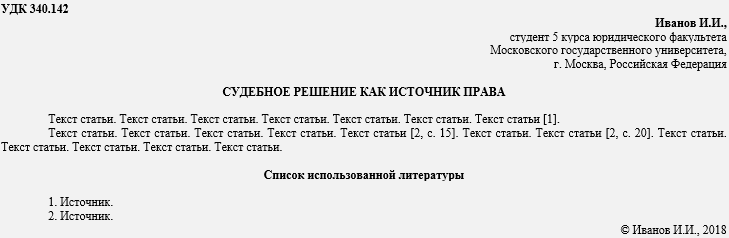 ЗАЯВКА УЧАСТНИКАНастоящей заявкой подтверждается участие в конференции МАВ-201805с публикацией статьи в журналеНастоящей заявкой подтверждается участие в конференции МАВ-201805с публикацией статьи в журналеНастоящей заявкой подтверждается участие в конференции МАВ-201805с публикацией статьи в журналеДля оформления сертификатовФамилия, имя, отчество авторов (полностью)Автор №1Для оформления сертификатовФамилия, имя, отчество авторов (полностью)Автор №2 (при наличии)Для оформления сертификатовФамилия, имя, отчество авторов (полностью)Автор №3 (при наличии)Для оформления сертификатовФамилия, имя, отчество авторовв дательном падеже (ответ на вопрос: «кому?»,т.е., например: «Иванову Ивану Ивановичу»)Автору №1Для оформления сертификатовФамилия, имя, отчество авторовв дательном падеже (ответ на вопрос: «кому?»,т.е., например: «Иванову Ивану Ивановичу»)Автору №2 (при наличии)Для оформления сертификатовФамилия, имя, отчество авторовв дательном падеже (ответ на вопрос: «кому?»,т.е., например: «Иванову Ивану Ивановичу»)Автору №3 (при наличии)Для включения в журналНазвание статьиДля включения в журналНаправление(оставьте один нужный вариант, остальные – удалите)